Supplemental Figure S1. Sequence alignment of AmGSTF isoforms. The asterix (*) denotes the proposed serine catalytic site and dots indicate the polymorphic positions in the alignment.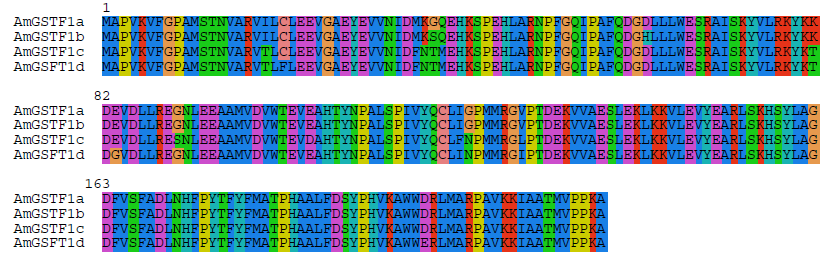 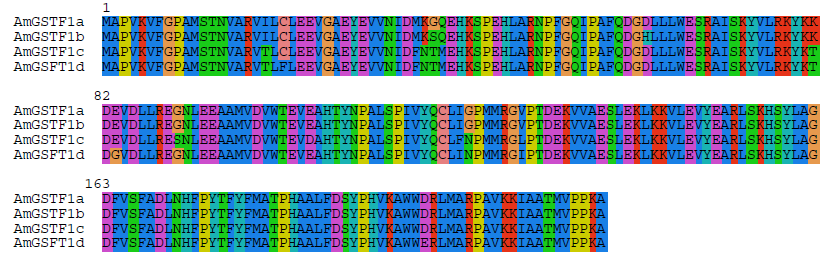 